INDICAÇÃO NºAssunto: Solicita a poda de árvores na Avenida Nicolau Vinícius Parodi – Cecap.Senhor Presidente,INDICO ao Sr. Prefeito Municipal, nos termos do Regimento Interno desta Casa de Leis, que se digne V. Ex.ª determinar à Secretaria de Meio Ambiente, que execute a poda das árvores na Avenida Nicolau Vinicius Parodi – Cecap, pois diversas árvores estão atrapalhando o trânsito local, conforme relato de moradores do bairro.Tendo o exposto, espera-se que seja executada o mais breve possível.	SALA DAS SESSÕES, 27 de novembro de 2017.LEILA BEDANIVereadora - PV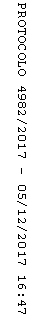 